РЕСПУБЛИКА ДАГЕСТАНМУНИЦИПАЛЬНОЕ ОБРАЗОВАНИЕ«ХАСАВЮРТОВСКИЙ РАЙОН»СОБРАНИЕ ДЕПУТАТОВ МУНИЦИПАЛЬНОГО РАЙОНАг. Хасавюрт, пер. Спортивный 1                               Тел: (8-87231) 5-20-85, факс 5-20-77                                                                                              Email:  sobraniehasray@mail.ru«7»  мая 2020 года                                                                                             №  32/3– VI СДРЕШЕНИЕО переносе земельных участков, находящихся в муниципальной собственности, для обмена на земельные участки, расположенные на полосе отвода, планируемого строительства и реконструкции автомобильной дороги Р-217 «Кавказ» (обход г. Хасавюрт)	В соответствии со статьей 39.21 земельного кодекса Российской Федерации, руководствуясь распоряжением Правительства РД от 06.05.2020 г. № 103-р, Уставом МО «Хасавюртовский район» и в целях реализации поручений Протокола совещания у первого заместителя Председателя Правительства РД  № 11/3-23 от 15.11.2018г. и у заместителя министра транспорта и дорожного хозяйства РД № 1 от 19.12.2018 г., Собрание депутатов муниципального районаРЕШИЛО:Разрешить администрации муниципального района провести перенос земельных участков, находящихся в муниципальной собственности, для обмена на земельные участки, расположенные на  полосе отвода, планируемой к строительству и реконструкции, автомобильной дороги Р-217 «Кавказ» на участке 718+800 км – 739 км, с их правообладателями.Обязать администрацию муниципального района:  разместить объявление на сайте администрации муниципального района и в муниципальной газете о планируемом строительстве автомобильной дороги Р-217 «Кавказ» на участке 718+800 км – 739 км  (обход г. Хасавюрт) и с предложением заинтересованным лицам о необходимости их обращения с заявлениями по вопросу переноса земельных участков.заключить договора мены земельных участков с лицами, обратившимися с письменными заявлениями с приложением правоустанавливающих документов.Настоящее Решение вступает в силу со дня его принятия.       ПредседательСобрания депутатов                                                                                              М.Лабазанов Главамуниципального района                                                                                            Д.Салавов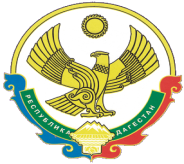 